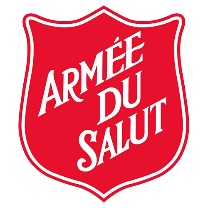 BOURSES DESTINÉES À DES ENFANTSDE PARENTS MILITAIRESDe concert avec la fondation La Patrie gravée sur le cœur, l’Armée du Salut est fière d’offrir des bourses à des enfants de parents militaires.Pour demander une bourse, veuillez remplir le présent formulaire et le soumettre avec le formulaire d’inscription au camp.  Veuillez prendre note que le nombre de bourses est limité.Les demandes seront traitées selon leur ordre d’arrivée.RENSEIGNEMENTS SUR LE DEMANDEURNom du parent ou du tuteur légal (nom indiqué sur le formulaire d’inscription) :_______________________________________________________________________________________Numéro de téléphone : _______________________	Cellulaire : _______________________________Courriel : _______________________________________________________________________________Nombre d’enfants qui participeront au camp : 1	 2	 3 	 4	 Autre : ______________________Les enfants (âgés de moins de 18 ans) ne peuvent obtenir une bourse que pour un seul camp par année. Si la demande est acceptée, la bourse couvrira les frais d’inscription au camp et les taxes applicables. Les frais supplémentaires comme le transport, l’argent de poche, les vêtements, etc. ne sont pas inclus.DÉCLARATIONJe, ________________________________________________ (nom en lettres moulées), déclare solennellement que les enfants, dont les formulaires d’inscription sont joints au présent formulaire, ont un parent qui est membre ou ancien membre des Forces armées canadiennes.Signature : ____________________________________   Date : _________________________________ Vous serez informé de la décision dans la semaine qui suit la réception de la demande.Envoyez la présente demande et les formulaires d’inscription à :[INSCRIRE LES COORDONNÉES DE LA PERSONNE-RESSOURCE ICI]